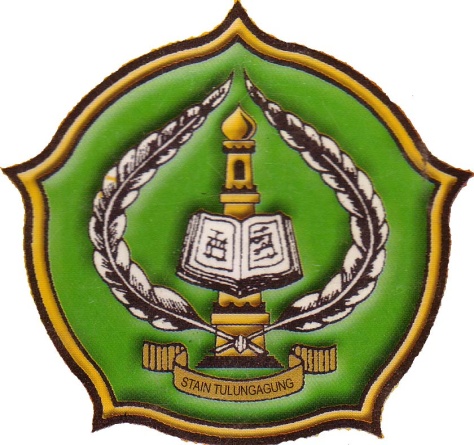 USING MIND MAPPING TECHNIQUE TO IMPROVE THE STUDENTS’ SPEAKING ABILITY OF THE SEVENTH GRADE STUDENTS AT SMP NEGERI 3 KEDUNGWARU TULUNGAGUNG IN THE ACADEMIC YEAR 2011/2012THESISBy:YENY TRI INDARWATY NIM. 3213083120ENGLISH EDUCATION PROGRAMDEPARTMENT OF ISLAMIC EDUCATIONSTATE COLLEGE FOR ISLAMIC STUDIES (STAIN)TULUNGAGUNGJune 2012USING MIND MAPPING TECHNIQUE TO IMPROVE THE STUDENTS’ SPEAKING ABILITY OF THE SEVENTH GRADE STUDENTS AT SMP NEGERI 3 KEDUNGWARU TULUNGAGUNG IN THE ACADEMIC YEAR 2011/2012THESISPresented toState Islamic College of Tulungagungin partial fulfillment of the requirements for the degree of Sarjana Pendidikan Islam in English Education Program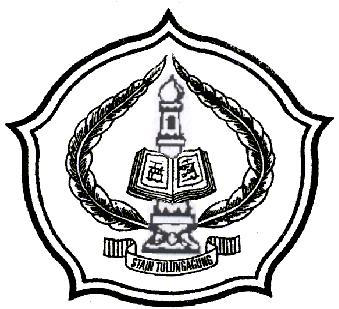 By:YENY TRI INDARWATYNIM. 3213083120ENGLISH EDUCATION PROGRAMDEPARTMENT OF ISLAMIC EDUCATIONSTATE COLLEGE FOR ISLAMIC STUDIES (STAIN)TULUNGAGUNGJune 2012